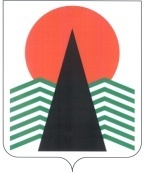  Администрация Нефтеюганского районаМуниципальная комиссияпо делам несовершеннолетних и защите их правПОСТАНОВЛЕНИЕ №1821 марта 2019 года, 10 – 15 ч.  г. Нефтеюганск, 3мкрн., д. 21, каб. 430зал совещаний администрации Нефтеюганского района,(сведения об участниках заседания указаны в протоколе №14заседания МКДН и ЗП Нефтеюганского района) Об исполнении (в полном объеме и в установленный срок) решений комиссии по делам несовершеннолетних и защите их прав Нефтеюганского района, принятых на заседаниях (совещаниях, семинарах, дискуссионных площадках)	Заслушав и обсудив информацию по вопросу, предусмотренному планом работы муниципальной комиссии по делам несовершеннолетних и защите их прав Нефтеюганского района на 2019 год, муниципальная комиссия установила:	На контроле муниципальной комиссии по делам несовершеннолетних и защите их прав Нефтеюганского района по состоянию на 20 марта 2019 года находилось 30 поручений, принятых на заседаниях комиссии и совещаниях.	В порядке соблюдения требований части 3 статьи 11 Федерального закона от 24.06.1999 №120-ФЗ «Об основах системы профилактики безнадзорности и правонарушений несовершеннолетних» поручения территориальной комиссии по делам несовершеннолетних и защите их прав Нефтеюганского района, принятые на заседаниях, совещаниях со сроком исполнения до 20 марта 2019 года выполнены в полном объеме и в срок.	 На основании вышеизложенного, муниципальная комиссия по делам несовершеннолетних и защите их прав Нефтеюганского района п о с т а н о в и л а:	 1. Снять с контроля постановления, решения совещаний  муниципальной комиссии по делам несовершеннолетних и защите их прав Нефтеюганского района со сроком исполнения до 20 марта 2019 года.	Срок: 21 марта 2019 года.	2. Внести изменения в Регламент межведомственного взаимодействия субъектов системы профилактики безнадзорности и правонарушений несовершеннолетних и иных органов и организаций Нефтеюганского района при выявлении, учете и организации индивидуальной профилактической работы с несовершеннолетними и семьями, находящимися в социально опасном положении и иной трудной жизненной ситуации, утвержденный постановлением от 09.02.2012 №4 (с изм. 12.12.2013 № 61, от 25.12.2014 № 95, от 24.12.2015 №94, от 28.02.2017 №16, от 29.06.2017 № 44) (далее – Регламент):	2.1. Пункт 1.2. после слов «постановлениями и распоряжениями Губернатора ХМАО-Югры,» дополнить словами «Регламентом межведомственного взаимодействия субъектов системы профилактики безнадзорности и правонарушений несовершеннолетних и иных органов и организаций в Ханты-Мансийском автономном округе – Югре при выявлении, учете и организации индивидуальной профилактической работы с несовершеннолетними и семьями, находящимися в социально опасном положении и иной трудной жизненной ситуации, утвержденным постановлением комиссии по делам несовершеннолетних и защите их прав при Правительстве ХМАО - Югры №20 от 21.12.2011 (с изм. от 20.12.2012 №39), Порядком организации межведомственного взаимодействия органов и учреждений системы профилактики безнадзорности и правонарушений несовершеннолетних при работе с беспризорными и безнадзорными несовершеннолетними и их семьями, утвержденным постановлением комиссии по делам несовершеннолетних и защите их прав при Правительстве Хант-Мансийского автономного округа – Югры №206 от 20.09.2018 и Положением о муниципальной комиссии по делам несовершеннолетних и защите их прав Нефтеюганского района, утверждённым постановлением администрации Нефтеюганского района №2392-па-нпа от 21.12.2018.».	2.2. В пункте 1.3. и далее по тексту:-  слово «территориальная» заменить словом «муниципальная»; - слова «Комплексный центр социального обслуживания населения «Забота» (далее - КЦСОН «Забота»), «Реабилитационный центр для детей и подростков с ограниченными возможностями «Дельфин» (далее – РЦ «Дельфин»)» заменить словами «Нефтеюганский районный комплексный центр социального обслуживания населения» (далее – НРКЦСОН), «Нефтеюганский реабилитационный центр для детей и подростков с ограниченными возможностями» (далее – НРЦ)»;	2.3. В пункте 1.6. слова «к детям, права и законные интересы которых нарушены, относятся, в том числе, и дети, оставшиеся без попечения родителей, проживающие в обстановке, представляющей действиями и бездействием законных представителей угрозу их жизни или здоровью либо препятствующей их нормальному воспитанию и развитию, а также дети из семей, где родители (законные представители) не исполняют обязанностей по воспитанию, обучению и содержанию своих детей, отрицательно влияют на их поведение либо жестоко обращаются с ними (далее – дети, права и законные интересы которых нарушены)» заменить словами «к детям, права и законные интересы которых нарушены, относятся дети, чьи родители действиями или бездействиями создают условия, представляющие угрозу жизни или здоровью детей либо препятствующие их нормальному воспитанию и развитию.».	2.4. В пункте 4.2.3. после слов «предоставляют» дополнить «в отдел по делам несовершеннолетних, защите их прав администрации Нефтеюганского района».	2.5.  Дополнить пунктом следующего содержания:	«4.2.3.1.  Межведомственная индивидуальная программа реабилитации несовершеннолетнего и (или) семьи (далее – МИПР)  – документ, содержащий перечень мероприятий, выполнение которых органами и учреждениями системы необходимо для проведения индивидуальной профилактической работы в отношении несовершеннолетних и семей, находящихся в социально опасном положении, и иной трудной жизненной ситуации.    	МИПР  разрабатывается на 6 месяцев.»	2.6. Пункт 4.2.7. изложить в новой редакции:«4.2.7.  Должностные лица в структурах системы профилактики,  ответственные за проведение индивидуальной профилактической работы  предоставляют в адрес  муниципальной комиссии по делам несовершеннолетних и защите их прав информацию в соответствии с утвержденной МИПР о проведенной работе и её результатах  (промежуточная  информация - результаты за 3 месяца, аналитическая информация - за 6 месяцев).».2.7. Дополнить пунктами следующего содержания:«4.2.7.1. В   случае,   когда    предложения в МИПР, информация об исполнении от органов и учреждений системы  профилактики  безнадзорности и   правонарушений     несовершеннолетних не поступают или поступают с нарушением сроков в отдел по  делам несовершеннолетних, защите их прав администрации Нефтеюганского района, отдел извещает комиссию о неисполнении постановления для принятия мер по привлечению  к административной ответственности  должностных  лиц  в  соответствии со статьей 6 Закона Ханты-Мансийского автономного округа – Югры от 11.06.2010 №102-оз  «Об административных правонарушениях».4.2.7.2. При установлении факта неисполнения программных мероприятий  муниципальная комиссия направляет в адрес руководителя соответствующего ведомства (органа, учреждения) письмо о привлечении к дисциплинарной ответственности должностных лиц, допустивших бездействие по выполнению  постановления   комиссии и нарушивших при этом требование, предусмотренное пунктом 3 статьи 11 Федерального закона от 24.06.1999 № 120-ФЗ «Об основах системы профилактики безнадзорности и правонарушений несовершеннолетних», пунктом 11 статьи 14 Закона Ханты-Мансийского автономного округа - Югры от 02.10.2005 № 74-оз «О комиссиях по делам несовершеннолетних и защите их прав в Ханты-Мансийском автономном округе – Югре и наделении органов местного самоуправления отдельными государственными полномочиями по созданию и осуществлению деятельности комиссий по делам несовершеннолетних и защите их прав».»	2.8. В пункте 4.3.4. исключить слово «несовершеннолетнего».	2.9.  Дополнить пунктом следующего содержания:«4.3.4.1. Специалисты  НРКЦСОН посещают семью ежемесячно,  составляется Акт посещения семьи снятой с профилактического учета органов и учреждений системы профилактики безнадзорности и правонарушений несовершеннолетних. По истечению года обобщенная информация о результатах патронатного контроля и оказанной помощи данной семье направляется в муниципальную комиссию.».	2.10. Дополнить Регламент разделом 6 следующего содержания:	«6. Контроль  реализации настоящего Регламента	6.1. Контроль реализации настоящего Регламента осуществляет  муниципальная комиссия путем заслушивания субъектов системы профилактики безнадзорности и правонарушений несовершеннолетних Нефтеюганского района на заседаниях  комиссии, проведения проверок учреждений, ответственных за проведение индивидуальной профилактической работы с несовершеннолетним и семьями по вопросу реализации  МИПР.» 	2.11. Приложения № 2 - № 4 к Регламенту привести в соответствии с действующими нормативно-правовыми актами.Срок: 21 марта 2019 года.	3. Руководителям органов и учреждений системы профилактики безнадзорности и правонарушений несовершеннолетних ознакомить специалистов с новой редакцией Регламента.Срок: до 30 марта 2019 года.	4. Контроль за исполнением постановления возложить на заместителя председателя муниципальной комиссии по делам несовершеннолетних и защите их прав Нефтеюганского района.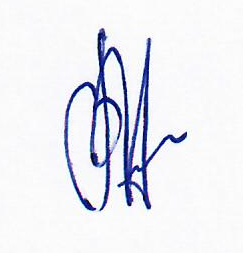 Председательствующий в заседании                                                В.Г.Михалев